Publicado en Madrid el 24/03/2023 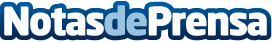 Urbagesa: especialistas en la gestión de activos en rentabilidadURBAGESA dispone de una amplia cartera de inmuebles entre los que se incluyen edificios, locales, hoteles, residencias u oficinasDatos de contacto:Christian915571230Nota de prensa publicada en: https://www.notasdeprensa.es/urbagesa-especialistas-en-la-gestion-de Categorias: Inmobiliaria Finanzas Madrid Oficinas http://www.notasdeprensa.es